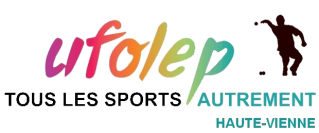 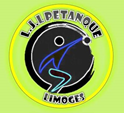 Fait le ___________________ à _____________Signature :- Précédée de la mention manuscrite "Lu et approuvé"- Pour les mineurs, la demande sera contresignée par le représentant légal, en précisantson nom et sa qualité, avec la mention manuscrite "Lu et approuvé, bon pour accord"□ M □ Mme Nom : _____________________________________Prénom : ______________________________Adresse : Rue : _________________________________________________________________CP : ________________________ Ville : _____________________________________________Naissance - Date: _____________ Lieu : _______________________ Nationalité : ____________Tél - Fixe : _________________ Mobile : ___________________ Travail : __________________Courriel : _______________________________ Profession : _______________________________Type de demande: Nouvelle adhésion □ Mutation □Le cas échéant: Numéro de licence : _______________________ Association : ________________________________Motif  de votre demande d’adhésion au club : Tarifs saison:2022 /2023LICENCE + COTISATION CLUBLicence Adulte : 35 €Licence Jeune :     22.50 €Licence Enfant (né après 2012) : GratuiteEn cas d'acceptation de ma demande d'adhésion:Je m'engage :A - à respecter le règlement intérieur, ainsi que les statuts du clubB - à participer et aider à un minimum de  manifestations organisées par le clubDocuments à joindre obligatoirement à cette demande d'adhésion:- 1 photo d'identité.Si votre demande est acceptée par le bureau, il vous sera remis le formulaire d’adhésion UFOLEP auquel il faudra joindre un certificat médicalDécision du bureau lors de la réunion du : …………………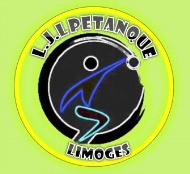 □Accepté □RefuséSignature  de la présidente : 